Lab Safety Scenarios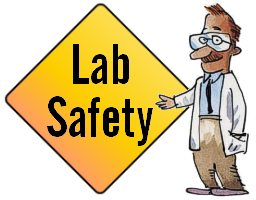 For each dangerous scenario listed below, describe:How each scenario could have been preventedHow we should respond to minimize the harmFor each dangerous scenario listed below, describe:How each scenario could have been preventedHow we should respond to minimize the harmYou may use the safety jumble reference sheet to help you.  Some safety precautions or responses may be used more than once.You may use the safety jumble reference sheet to help you.  Some safety precautions or responses may be used more than once.Scenario DescriptionPrecautionsPrecautionsResponseA student is working hard on a chemistry lab experiment that uses a strong acid.  Halfway through the lab, the student gets hungry and starts eating a bag of chips.  When the student licks their fingers, they start to have a severe reaction.During a chemistry experiment, a student carefully pours and unknown solution from a test tube into a beaker.  Another student sneaks up behind them and surprises their friend. The student accidentally drops the beaker on the floor, and pieces of glass land on their sandaled feet.A student with long hair (or loose clothing) is heating a solution over a Bunsen burner.  As the student leans over the burner to reach for something, their hair (or clothing) catches fire.A student is excitedly telling their friend their plans for the weekend, and is not listening to the teacher’s lab instructions.  During the lab, the student mixes two of the wrong chemicals together and an uncontrolled chemical reaction occurs.A student is in the middle of a science experiment where they have to boil a solution for a long time.  When the student gets bored and wanders over to talk with their friends, a sweatshirt they left on the desk near the hot plate catches fire.A student is working on a lab where they are trying to identify an unknown substance.  The student decides to smell the solution by taking a big breath over the test tube.  They immediately start to cough and their lungs are burning.A student is rushing to finish their chemistry lab.  They accidentally spill some acid on the desk, and decide to clean it up with a paper towel before leaving.  In the next class. A student sits down at the desk and starts to have a reaction to the acid.A student is adding small drops of acid to a solution.  They are leaning in closely to count how many drops of acid they are adding.  The acid splashes and gets in their eyes.A student is dissecting an earthworm.  During the dissection, the sharp scalpel slips and seriously cuts the student’s finger.